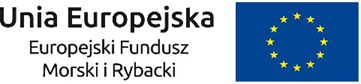 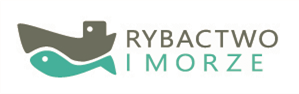 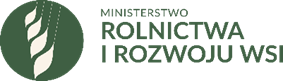 W-1_G_4.2/2zZałącznik B.7: Oświadczenie właściciela(i) lub współwłaściciela(i) nieruchomości, że wyraża(ją) on(i) zgodę na realizację operacji jeżeli operacja jest realizowana na terenie nieruchomości będącej w posiadaniu zależnym lub będącej przedmiotem współwłasności - załącznik obowiązkowy w przypadku gdy realizacja operacji obejmuje zadania trwale związane z nieruchomością lub wyposażeniem……………………………………………….					 …………………………………….Znak sprawy (wypełnia pracownik UM)	              Miejscowość, data……………………………………………………………………….…………………Imię i nazwisko właściciela/współwłaściciela nieruchomości…………………………………….……………………………………………….……………………………………………….…………Adres miejsca zamieszkania ……………………………………….……PESEL1/kod kraju, numer paszportulub innego dokumentu tożsamości1/OŚWIADCZENIEJa, niżej podpisany/podpisana3 oświadczam, że wyrażam zgodę na realizację operacji bezpośrednio związanej z nieruchomością, przez Pana/Panią3:………….……………………………………………………………………………………………………(Imię i nazwisko/Nazwa3 Wnioskodawcy)w ramach działania „Realizacja lokalnych strategii rozwoju kierowanego przez społeczność” w ramach Priorytetu 4 „Zwiększenie zatrudnienia i spójności terytorialnej”, objętego Programem Operacyjnym „Rybactwo i Morze” na projekt grantowy, która będzie położona na następującej/ych działce ewidencyjnej/działkach ewidencyjnych, której/ych jestem właścicielem/współwłaścicielem: ………………..…………………………….…………………………………………….…………………………………………………………………………………………………………………………………………………………………………………………………………………………………………………………………………(adres nieruchomości i nr działki/działek ewidencyjnych będących własnością/we współwłasności3, na której/ych3 Wnioskodawca planuje realizację operacji)Jednocześnie wyrażam zgodę na utrzymanie celu określonego dla części inwestycyjnej przedmiotowego projektu do dnia, w którym upłynie 5 lat od dnia wypłaty płatności końcowej.Ponadto oświadczam, że znane mi są skutki składania fałszywych oświadczeń, wynikające z art. 297 § 1 i § 2 Kodeksu karnego (Dz. U. z 2020 r. poz. 1444 i 1517).……………………………………………………..……..(czytelny podpis właściciela/ współwłaściciela)……………………………………………………..……..(czytelny podpis Wnioskodawcy)